Приложение № 18 към чл. 53  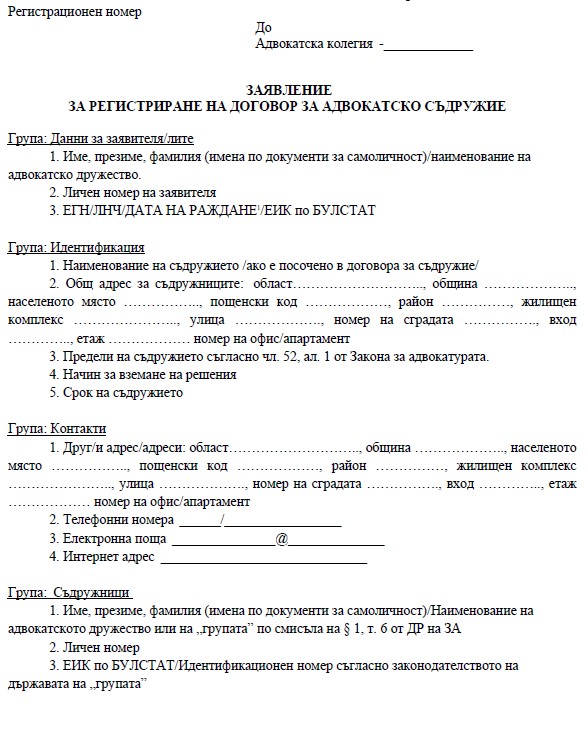 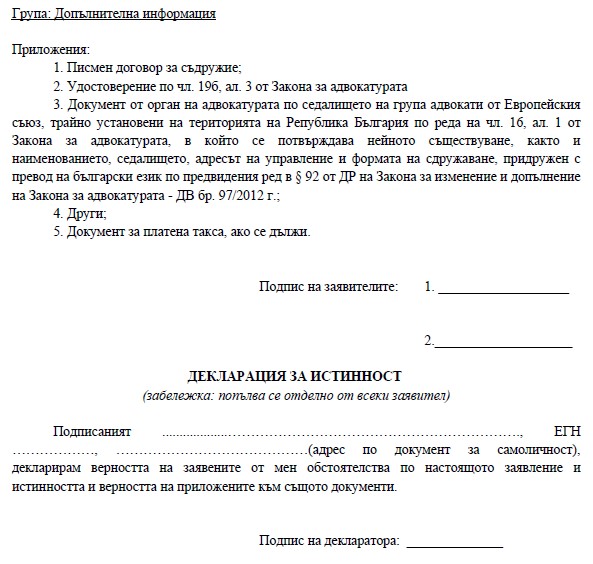 